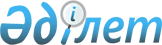 О внесении изменений в постановление акимата Толебийского района от 27 апреля 2018 года № 201 "Об утверждении Методики оценки деятельности административных государственных служащих исполнительных органов, финансируемых из районного бюджета, и административных государственных служащих аппарата акима Толебийского района корпуса "Б""Постановление акимата Толебийского района Туркестанской области от 10 марта 2022 года № 102
      ПОСТАНОВЛЯЕТ:
      1. Внести в постановление акимата Толебийского района от 27 апреля 2018 года № 201 "Об утверждении Методики оценки деятельности административных государственных служащих исполнительных органов, финансируемых из районного бюджета, и административных государственных служащих аппарата акима Толебийского района корпуса "Б"" (зарегистрировано в Реестре государственной регистрации нормативных правовых актов за № 4591) следующие изменения:
      в методике оценки деятельности административных государственных служащих исполнительных органов, финансируемых из районного бюджета, корпуса "Б" и административных государственных служащих аппарата акима Толебийского района, утвержденной указанным постановлением:
      1) пункт 5 изложить в следующей редакции:
      "5. Для проведения оценки должностным лицом, имеющим право назначения на государственную должность и освобождения от государственной должности служащего корпуса "Б" (далее – уполномоченное лицо), создается Комиссия по оценке (далее – Комиссия), рабочим органом которой является служба управления персоналом либо в случае ее отсутствия – иное структурное подразделение (лицо), на которое возложено исполнение обязанностей службы управления персоналом (кадровой службой) (далее – служба управления персоналом).
      Состав Комиссии определяется уполномоченным лицом. Количество членов Комиссии составляет не менее 5 человек.";
      2) пункт 41 изложить в следующей редакции:
      "41. Ознакомление служащего корпуса "Б" с результатами оценки осуществляется в письменной форме. В случае отказа служащего от ознакомления, составляется акт в произвольной форме, который подписывается службой управления персоналом и двумя другими служащими государственного органа.
      При этом служащим, отказавшимся от ознакомления, результаты оценки направляются посредством интранет-портала государственных органов и/или единой автоматизированной базы данных (информационной системы) по персоналу государственной службы либо системы электронного документооборота в сроки, указанные в пункте 39 настоящей Методики.";
      3) пункт 42 исключить.
      2. Контроль за исполнением настоящего постановления возложить на руководителя государственного учреждения "Аппарат акима Толебийского района".
      3. Настоящее постановление вводится в действие по истечении десяти календарных дней после дня его первого официального опубликования.
					© 2012. РГП на ПХВ «Институт законодательства и правовой информации Республики Казахстан» Министерства юстиции Республики Казахстан
				
      Аким района

Т. Телгараев
